KURS ÜCRETİ İADE DİLEKÇESİAşağıda belirtilen sebeple yatırdığım ücretin iade edilebilmesi için gereğini bilgilerinize arz ederim.									              		 Tarih:  		 İmza:İadenin Yatırılacağı Kursiyere ait Hesabın;Not:Ücret iadesi, ödeme yaptığınız banka IBAN numarasına yapılacaktır.Bu dilekçe ücreti yatıran (dekontun üstünde ismi yazan) kişi tarafından doldurulması zorunludur.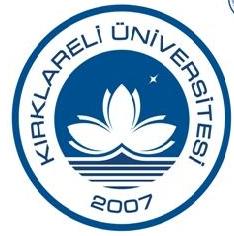 T.C.KIRKLARELİ ÜNİVERSİTESİ REKTÖRLÜĞÜUzaktan Eğitim Uygulama ve Araştırma MerkeziT.C. KİMLİK NOADI SOYADIE-POSTACEP TELİade SebebiÜcret İadesi İstenen Kurs Adıİade Yapılması İstenen Ücret TutarıKurs İçin Yatırmış Olduğunuz Ücretin Dekont NumarasıBankanın Bulunduğu İlBanka Adı-ŞubesiBanka Şube KoduIBAN Numarası(Ödeme yaptığınız IBAN ile aynı olmak zorundadır.)(Dilekçe dekontun üstünde ismi yazan, ücreti gönderen kişi tarfından doldurulması zorunludur.)